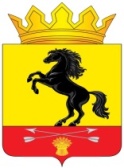                 АДМИНИСТРАЦИЯМУНИЦИПАЛЬНОГО ОБРАЗОВАНИЯ       НОВОСЕРГИЕВСКИЙ РАЙОН         ОРЕНБУРГСКОЙ ОБЛАСТИ                 ПОСТАНОВЛЕНИЕ__ 16.01.2024____ №  __  _25-п__________                  п. НовосергиевкаО создании рабочей группы в целях обеспечения строительства объекта капитального строительства «Строительство Детского дворца искусств в п.Новосергиевка Оренбургской области»В целях эффективной реализации программы «Комплексное развитие сельских территорий», обеспечения государственных гарантий реализации права на получение общедоступного  дополнительного образования и строительства детского дворца искусств в п. Новосергиевка:Создать рабочую группу в целях обеспечения строительства объекта капитального строительства «Строительство Детского дворца искусств в п. Новосергиевка Оренбургской области» и утвердить ее состав в прилагаемой редакции согласно приложению №1.Утвердить прилагаемое Положение о рабочей группе согласно приложению № 2.Постановление вступает в силу со дня его подписания и подлежит  опубликованию на портале НПА муниципальных образований Новосергиевского района Оренбургской области (сетевое издание), novosergievka.org.Заместитель главы администрации района - руководитель аппарата                                                                                     Р.Г.ГайсинРазослано: членам рабочей группы, Кожимякину В.А, орготделу, прокурору.Состав
рабочей группы, созданной в целях обеспечения строительства объекта капитального строительства «Строительство Детского дворца искусств в                             п. Новосергиевка Оренбургской области»ПОЛОЖЕНИЕ
о рабочей группе, созданной в целях обеспечения строительства объекта капитального строительства «Строительство Детского дворца искусств в п.Новосергиевка Оренбургской области»I. Общие положения1. Рабочая группа, созданная в целях обеспечения строительства объекта капитального строительства «Строительство Детского дворца искусств в п.Новосергиевка Оренбургской области» (далее рабочая группа) является совещательным органом.2. В своей деятельности рабочая группа руководствуется Конституцией Российской Федерации, федеральными конституционными законами, федеральными законами, нормативными правовыми актами Президента Российской Федерации и Правительства Российской Федерации, Администрации муниципального образования Новосергиевский район Оренбургской области и настоящим Положением.II. Цели и задачи рабочей группы3. Рабочая группа создана в целях обеспечения строительства объекта капитального строительства «Строительство Детского дворца искусств в п.Новосергиевка Оренбургской области».4. Основными задачами рабочей группы являются координация мероприятий в целях эффективной реализации программы «Комплексное развитие сельских территорий» и строительства детского дворца искусств в п. Новосергиевка.III. Функции рабочей группы.Для реализации возложенных задач рабочая группа осуществляет следующие функции:- подготовка предложений по вопросам реализации мероприятий по обеспечению строительства детского дворца искусств, в рамках реализации программы «Комплексное развитие сельских территорий»;- осуществление мониторинга и контроля реализации планов-графиков проведения строительно-монтажных работ здания детского дворца искусств в п. Новосергиевка, содержащих наименования работ, объемов работ и планируемых сроков (периодов) проведения строительных работ.6. На заседаниях рабочей группы рассматриваются следующие вопросы:- предложения по вопросам реализации мероприятий по обеспечению строительства детского дворца искусств, в рамках реализации программы «Комплексное развитие сельских территорий»;- осуществление контроля за реализацией планов-графиков проведения строительства детского дворца искусств, содержащих наименования работ, объемов работ и планируемых сроков (периодов) проведения строительных работ, перечни оборудования, расходных материалов, средств обучения и воспитания, обсуждение с участием представителей заинтересованных сторон возникающих проблем и принятие решений по их устранению;- определение и принятие иных исчерпывающих мер по проведению строительства детского дворца искусств в части подготовки и проведения строительно-монтажных работ;- иные вопросы, необходимые для выполнения задач, указанных в пункте 4 настоящего Положения.7. Рабочая группа в рамках своей компетенции имеет право:- приглашать на заседания экспертов и специалистов, не являющихся членами рабочей группы;- запрашивать у органов местного самоуправления Новосергиевского района, других органов и организаций необходимую информацию по вопросам, относящимся к компетенции рабочей группы.IV. Организация работы рабочей группы8. В состав рабочей группы входят: председатель рабочей группы (далее Председатель), заместитель председателя рабочей группы (далее Заместитель), секретарь рабочей группы, члены рабочей группы.9. Председателем рабочей группы является заместитель Главы администрации района. В период отсутствия Председателя его обязанности исполняет Заместитель.10.Председатель:
а) осуществляет общее руководство работой рабочей группы;б) ведет заседания рабочей группы;в) подписывает протоколы заседаний рабочей группы;г) созывает заседания рабочей группы;д) дает рекомендации членам рабочей группы.11.Секретарь рабочей группы:а) оформляет протоколы заседаний рабочей группы;б) готовит проекты решений рабочей группы, иных документов;в) обеспечивает рассылку документов к заседанию рабочей группы членам рабочей группы.12. Члены рабочей группы принимают личное участие в заседаниях рабочей группы. В случае отсутствия на заседании членов рабочей группы, при необходимости, излагают свое мнение по рассматриваемым вопросам в письменной форме, либо через своего представителя.13. Заседания рабочей группы проводятся еженедельно или по мере необходимости по решению Председателя.14. Заседания рабочей группы ведет Председатель или Заместитель. Заседание рабочей группы считается правомочным, если на нем присутствуют более половины ее членов.15. Решения рабочей группы принимаются большинством голосов членов рабочей группы.16. Решения рабочей группы оформляются протоколом, который подписывается Председателем и секретарем, а при его отсутствии - Заместителем и секретарем рабочей группы.Приложение №1 к постановлению администрации Новосергиевского района  от  16.01.2024                  №      25-п              Попов Ю.И.– председатель рабочей группы,  исполняющий обязанности заместителя главы администрации района по оперативным вопросамЛойк В.В.-- заместитель председателя рабочей группы,  исполняющий обязанности заместителя главы администрации района по сельскохозяйственным вопросамМалеева Е.В.секретарь рабочей группы, – главный экономист отдела сельского хозяйстваЧлены рабочей группы:Члены рабочей группы:Биль Н.В. - директор МБУ ДО "Новосергиевская ДШИ"Евстратова Т.Г. - начальник юридического отдела администрации районаЗеленский С.С. -начальник отдела архитектуры и градостроительства -   главный архитектор администрации районаКривошеева И.И. - исполняющий обязанности заместителя главы администрации района по экономическим вопросамКомисарова А.А. - исполняющий обязанности заместителя главы администрации района по социальным вопросамПисьмак И.А. -главный специалист-экономист по капитальному строительствуПопов В.В. -начальник отдела культурыПопова Л.И.- исполняющий обязанности заместителя главы администрации района по финансовым вопросамСиничева Ю.В.- главный специалист по торгамПредставители строительного контроля (по согласованию)Представители строительного контроля (по согласованию)Правообладатели сетей инженерно-технического обеспечения (по согласованию)Правообладатели сетей инженерно-технического обеспечения (по согласованию)Представители государственного строительного надзора (по согласованию)Представители государственного строительного надзора (по согласованию)Приложение №2к постановлению администрации  Новосергиевского района  от  16.01.2024                  №  25-п                  